В начале освоения текстового процессора Word я боялся как … и был неповоротлив как …. Задания выполнял медленно как …. На протяжении многих дней  я был упрям как …и трудолюбив как ….Теперь, когда я сижу за компьютером, я ощущаю себя свободно как … в небе. Я ориентируюсь в панелях инструментов Word как …в воде. Я смел в выборе пунктов меню как ….Сегодня я спокоен как … и мудр как … . 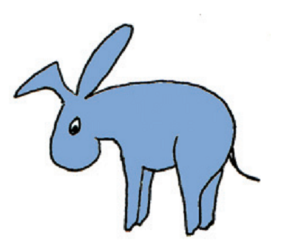 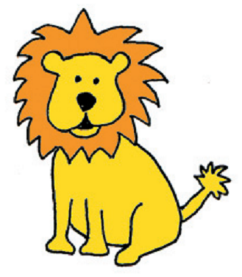 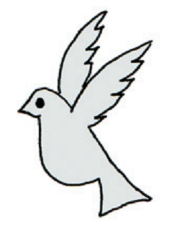 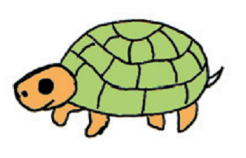 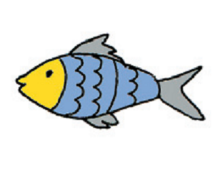 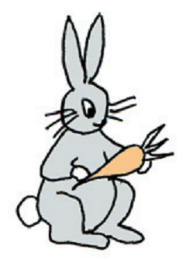 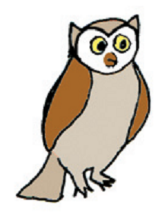 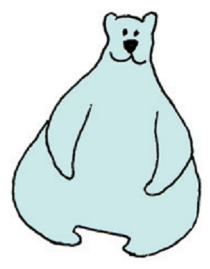 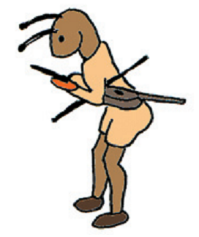 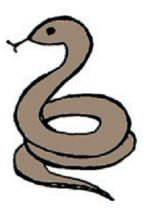 